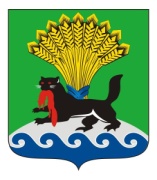 РОССИЙСКАЯ ФЕДЕРАЦИЯИРКУТСКАЯ ОБЛАСТЬИРКУТСКОЕ РАЙОННОЕ МУНИЦИПАЛЬНОЕ ОБРАЗОВАНИЕАДМИНИСТРАЦИЯРАСПОРЯЖЕНИЕот «03_»__07__________ 2017_г.						            №__72____Об организации проведения вводного инструктажапо гражданской обороне в администрации Иркутского районаВ целях реализации в администрации Иркутского районного муниципального образования  требований Федерального закона от 12.02.1998 № 28-ФЗ «О гражданской обороне» и постановления Правительства Российской Федерации от 02.11.2000 № 841 «Об утверждении Положения об организации обучения населения в области гражданской обороны» руководствуясь статьями 39, 45, 54 Устава Иркутского районного муниципального образования:1. Утвердить Программу вводного инструктажа по гражданской обороне в администрации Иркутского районного муниципального образования (приложение 1).2. Утвердить форму Журнала регистрации вводного инструктажа по гражданской обороне в администрации Иркутского районного муниципального образования (приложение 2).3. Ответственным лицом за проведение вводного инструктажа по гражданской обороне назначить, заместителя директора МКУ «Служба по вопросам гражданской обороны и предупреждению чрезвычайных ситуаций Иркутского районного муниципального образования».4. Вводный инструктаж по гражданской обороне проводится для всех сотрудников администрации Иркутского районного муниципального образования. 5. Начальнику управления кадровой политики администрации Иркутского районного муниципального образования обеспечить направление вновь принятых сотрудников администрации для прохождения вводного инструктажа по гражданской обороне, в течение первого месяца работы.6. Опубликовать настоящее распоряжение в газете «Ангарские огни» и в информационно-телекоммуникационной сети «Интернет» на сайте Иркутского районного муниципального образования www.irkraion.ru.7. Контроль за исполнением настоящего распоряжения возложить на первого заместителя Мэра района. Мэр района									             Л.П. ФроловПОДГОТОВИЛ:ВИЗА СОГЛАСОВАНИЯ:СПИСОК РАССЫЛКИ:В дело – 1 экз.Редакция «Ангарские огни» – 1экз.Управление кадровой политики – 1экз.4. 	МКУ «Служба ГО и ЧС ИРМО» – 1экз                                                                           Приложение 1к распоряжению администрацииИркутского районного муниципального образования от _____________ № _____ПРОГРАММА ВВОДНОГО ИНСТРУКТАЖА ПО ГРАЖДАНСКОЙ ОБОРОНЕВ АДМИНИСТРАЦИИ ИРКУТСКОГО РАЙОННОГО МУНИЦИПАЛЬНОГО ОБРАЗОВАНИЯВводная частьВводный инструктаж по гражданской обороне (далее - ГО) проводится со всеми лицами, вновь принимаемыми на работу в администрацию Иркутского района, а также в муниципальные казенные учреждения, учредителем которых, является администрация Иркутского района.Продолжительность инструктажа устанавливается в соответствии с утвержденной Программой.Цель проведения вводного инструктажа – ознакомить сотрудников с системой ГО, действующей на территории Иркутского района, разъяснить порядок действий при возникновении военных конфликтов или вследствие этих конфликтов, а так же при угрозе возникновения чрезвычайных ситуаций (далее – ЧС) природного и техногенного характера в мирное и военное время.Проведение вводного инструктажа по ГО включает в себя ознакомление сотрудников с общими сведениями о системе гражданской обороны, действиями сотрудников при возникновении военных конфликтов или вследствие этих конфликтов, а так же при угрозе или возникновении ЧС в мирное и военное время.Вводный инструктаж по ГО завершается устной проверкой приобретенных знаний лицом, проводившим инструктаж.Результаты проведения вводного инструктажа заносятся в журнал «Регистрации вводного инструктажа по ГО» с указанием подписи инструктируемого и подписи инструктирующего, а также даты проведения инструктажа.Тематический план проведения вводного инструктажа по гражданской оборонеПеречень основных вопросов, изучаемых при прохождении вводного инструктажа по гражданской оборонеВопрос 1. Структура и задачи системы ГО муниципального образования: а) права, обязанности, состав сил и средств ее подразделений и формирований.Вопрос 2. Законодательство Российской Федерации в области ГО, защиты населения от ЧС природного и техногенного характера и обеспечения пожарной безопасности:а) основные термины и понятия;б) права и обязанности граждан в области ГО, защиты от ЧС природного и техногенного характера;в) основные локальные нормативные акты в области ГО и ЧС, действующие в Иркутском районе. Вопрос 3. Опасности военного характера и присущие им особенности. Поражающие факторы ядерного, химического, бактериологического и обычного оружия:а) виды и характеристики источников ЧС. Поражающие факторы источников ЧС. Виды пожаров и их поражающие факторы;б) оповещение. Действия сотрудников при оповещении о ЧС в мирное время и об опасностях, возникающих при военных конфликтах или вследствие этих конфликтов. Сигналы оповещения;в) общие понятия и порядок осуществления эвакуации: - эвакуация и рассредоточение. Защита населения путем эвакуации. Эвакуация и ее цели. Принципы и способы эвакуации. Эвакуационные органы. Порядок проведения эвакуации на территории Иркутского района.- организация инженерной защиты населения. Классификация защитных сооружений. Убежища и их основные элементы. Противорадиационные укрытия, их назначения и основные элементы. Укрытия простейшего типа и их устройство. Порядок заполнения защитных сооружений и пребывания в них.- средства индивидуальной защиты органов дыхания и кожи. Медицинские средства индивидуальные защиты. Назначение и правила их примененияВопрос 4. Понятие опасного природного явления, стихийного бедствия и источников ЧС природного характера:а) классификация и характеристика ЧС природного характера;б) наиболее вероятные ЧС, характерные для местности, где расположена администрация. Их причины и последствия. Вопрос 5. Понятие аварии и катастрофы. Классификация ЧС техногенного характера и их характеристика:а) перечень потенциально опасных объектов, которые могут оказывать воздействие на нормальное функционирование администрации, их характеристика;б) возможная обстановка в организации при возникновении крупных аварий и техногенных катастроф;в) общие сведения о пожарах и взрывах, их возникновении и развитии. Основные поражающие факторы пожара и взрыва. Предупреждение пожаров и взрывов. Действия работников при возникновении пожаров и взрывов;г) виды террористических актов, их общие и отличительные черты. Правила и порядок поведения населения при угрозе или совершении террористического акта;д) признаки, указывающие на возможность наличия взрывного устройства и действия при обнаружении предметов, похожих на взрывное устройство. Действия при получении по телефону сообщения об угрозе террористического характера. Правила обращения с анонимными материалами, содержащими угрозы террористического характера. Действия при захвате в заложники.Вопрос 6. Порядок действий при получении сигналов гражданской обороны: при оповещении об аварии на радиационно-опасном, химически-опасном, гидродинамически-опасном объекте; при эвакуации; при отсутствии возможности эвакуации; при выходе из зоны заражения и прочее.Вопрос 7. Основные требования пожарной безопасности на рабочем месте:а) система оповещения и инструкция по действиям работников при пожаре. План (схема) эвакуации;б) действия при обнаружении задымления и возгорания, а так же по сигналам оповещения о пожаре и при эвакуации;в)  обязанности граждан по соблюдению правил пожарной безопасности;г)  ответственность за нарушение требований пожарной безопасности;д) технические средства пожаротушения. Действия сотрудников по предупреждению пожара, а так же по применению первичных средств пожаротушения.Исполняющий обязанности первого заместителя Мэра района						В.А. Сорокин                                   Приложение 2к распоряжению администрацииИркутского районного муниципального образования от _____________ № _____ЖУРНАЛРЕГИСТРАЦИИ ВВОДНОГО ИНСТРУКТАЖА ПО ГРАЖДАНСКОЙ ОБОРОНЕ АДМИНИСТРАЦИИ ИРКУТСКОГО РАЙОННОГО МУНИЦИПАЛЬНОГО ОБРАЗОВАНИЯ       Начат      ________________ 20 __________                                             Окончен     ______________ 20 __________ Исполняющий обязанности первого заместителя Мэра района					                             	В.А. СорокинЗаместитель директора МКУ «Служба ГО и ЧС ИРМО» - начальник отдела ГО«__»_________2017 года______________                А.С. РязанцеваИсполняющий обязанности первого заместителя Мэра района«___»_________2017 года  ______________                В.А. СорокинЗаместитель Мэра – руководитель аппарата администрации Иркутского района«___»_________2017 года _______________                П.Н. НовосельцевНачальник управления кадровой политики «___»_________2017 года_______________                О.А. КозловаНачальник правового управления«___»_________2017 года_______________                В.Г. Слинкова№ темыТемаВремя изучения темы, мин.1.Основные понятия, система РСЧС Иркутского района. Порядок организации и ведения гражданской обороны в Иркутском районе.52.Права и обязанности граждан в области ГО, защиты от ЧС природного и техногенного характера.53.Опасности, возникающие при военных конфликтах или вследствие этих конфликтов, а также при чрезвычайных ситуациях природного и техногенного характера в мирное и военное время и возможных пожарах. Основные мероприятия по подготовке к защите и по защите населения от них154.Действия сотрудников при угрозе и возникновении чрезвычайных ситуаций природного характера.55.Действия сотрудников в чрезвычайных ситуациях техногенного характера, а так же при угрозе и совершении террористических актов.56.Порядок действий по сигналам гражданской обороны и при экстренном оповещении населения об угрозе или возникновении чрезвычайной ситуации57.Действия сотрудников администрации при пожаре5Итоговое собеседование5Итого:Итого:50 мин.ДатаФамилия, имя, отчество инструктируемогоГод рожденияПрофессия, должность инструктируемогоФамилия, инициалы, должность инструктирующегоПодписьПодписьДатаФамилия, имя, отчество инструктируемогоГод рожденияПрофессия, должность инструктируемогоФамилия, инициалы, должность инструктирующегоИнструктируемогоИнструктирующего1234567